Grade 4 Unit 4 Waves in Action: Earthquakes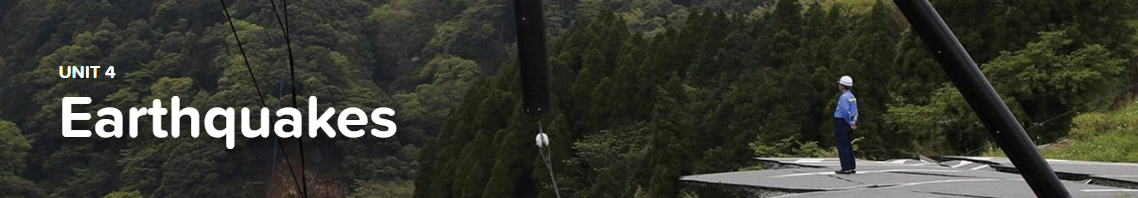 Concept 4.1 Earthquake Causes and Impacts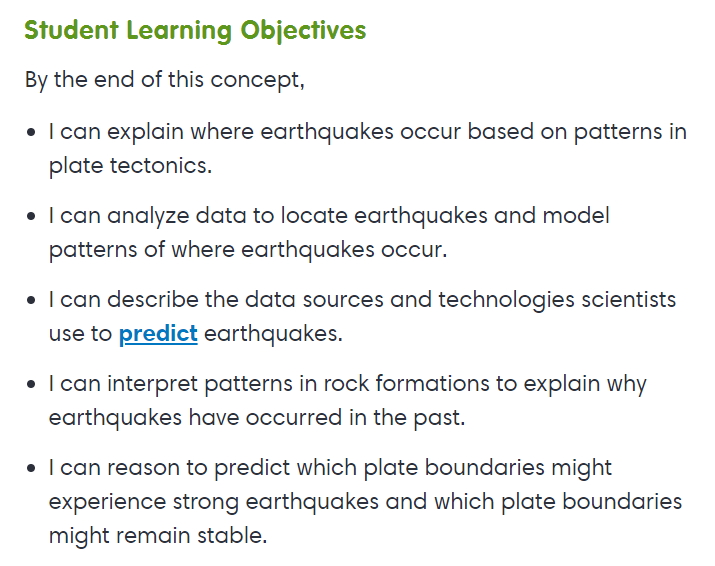 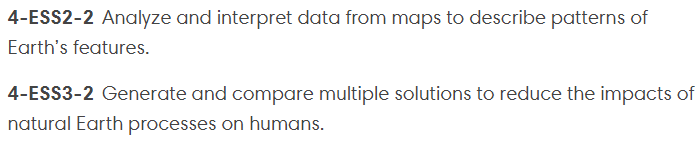 Concept 4.2 Earthquake Waves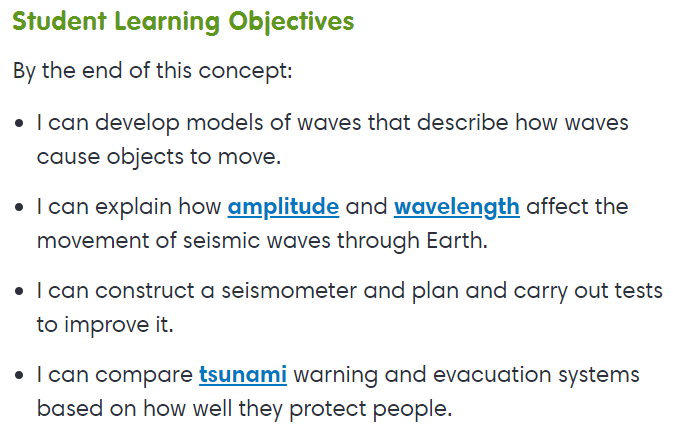 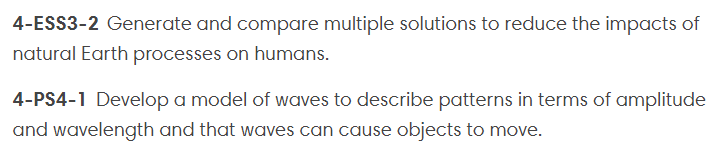 Exploration Find the Temblor Makin’ WavesConcept 4.3 Reducing Earthquake Impacts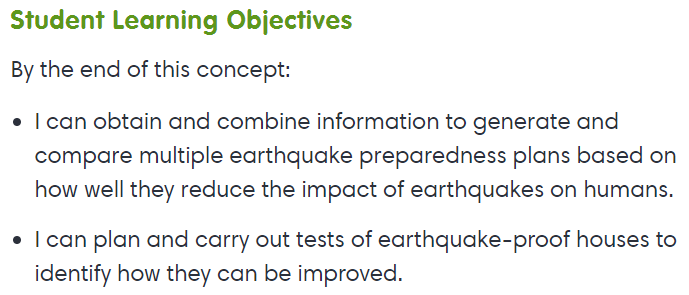 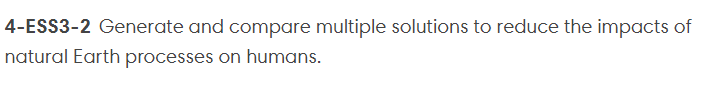 Interactive How It Shakes Out